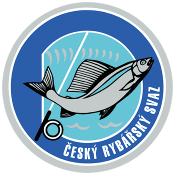 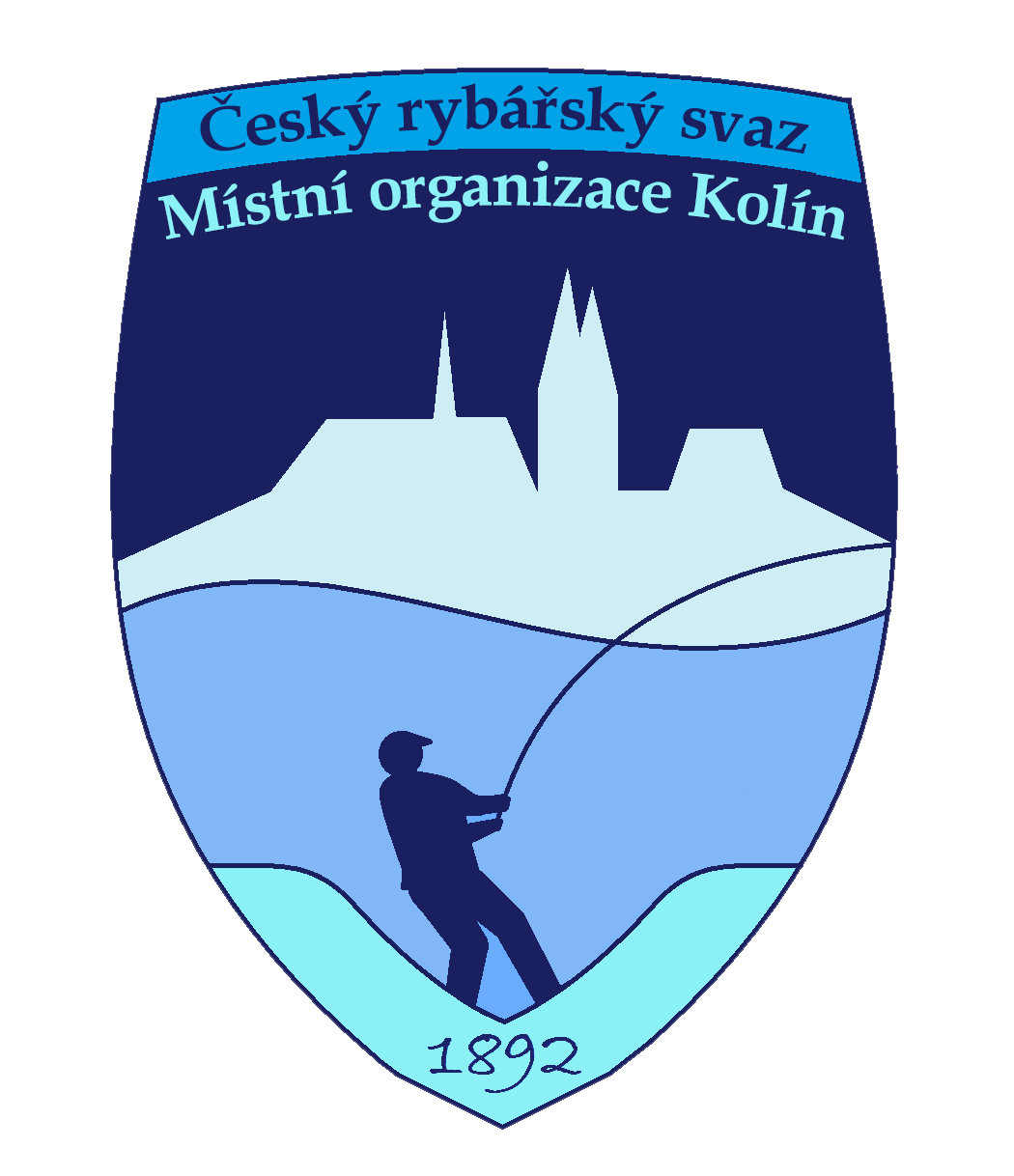 Č.j.: 1/2018USNESENÍz 1. výborové schůze VOLEBNÍMO ČRS Kolín konané 05.02.2018__________________________________________________________________________Přítomno:  celkem: 13 členů výboru,  4 členů dozorčí komise, 2 hostů,Program VS:     1)   Zahájení (emeritní předseda Karel Vlasák)Ustanovení předávací komiseVolby funkcí ve výboruVolba předsedy dozorčí komiseUrčení referenta kvality a čistoty vodDiskuze Závěr Zahájení	Jednání VS zahájil emeritní předseda MO ČRS v Kolín p. Karel Vlasák. Přítomné přivítal a předal slovo zvolenému členovi výboru Jiřímu Krouzovi, který přítomné seznámil s programem a plánovaným průběhem VS. K programu nebyly žádné připomínky a byl jednomyslně schválen. Schůzi nadále řídil.Ustanovení předávací komiseDo předávací komise se přihlásil Jiří Martínek, Michal Poseděl, Jan Šafránek, Milan Novák. Komise odsouhlasena všemi přítomnými.  Volby funkcí ve výboruVolba předsedy MO Do funkce navržen přítomnými Jiří Krouza dále navržen přítomnými Milan NovákNejprve hlasováno o protinávrhu Milan Novák      (počet hlasů pro 1)Dále hlasováno o Jiřím Krouzovi 			   (počet hlasů pro 10)Za předsedu MO ČRS Kolín zvolen Jiří Krouza.Volba jednatele MO O funkci se přihlásil Mgr. Martin Arnold a zároveň Ing. Alexander Mensatoris.Nejprve hlasováno o Mgr. Martinovi Arnoldovi	   (počet hlasů pro 4)Dále hlasováno o Ing. Alexanderovi Mensatorisovi (počet hlasů pro 9)Za jednatele MO ČRS Kolín zvolen Ing. Alexander Mensatoris.Volba místopředseda MO Do funkce navržen Michal Poseděl. Nikdo další nebyl navržen, neprojevil zájem.(počet hlasů pro 12)Za místopředsedu MO ČRS Kolín zvolen Michal Poseděl.Volba rybářský hospodář MO Do funkce navržen Ing. Milan Tkáč. Nikdo další nebyl navržen, neprojevil zájem.(počet hlasů pro 12)Za rybářského hospodáře MO ČRS Kolín zvolen Ing. Milan Tkáč.Volba 1. zástupce rybářského hospodáře MO Do funkce navržen Milan Novák. (počet hlasů pro 12)Za 1. zástupce rybářského hospodáře MO ČRS Kolín zvolen Milan Novák.Volba 2. zástupce rybářského hospodáře MO Do funkce navržen Jan Rumplík. (počet hlasů pro 12)Za 2. zástupce rybářského hospodáře MO ČRS Kolín zvolen Jan Rumplík.Volba pokladník MO Do funkce navržen Zdeněk Tahal. Nikdo další nebyl navržen, neprojevil zájem.(počet hlasů pro 12)Za pokladníka MO ČRS Kolín zvolen Zdeněk Tahal.Volba vedoucí rybářského kroužku dětí a mládeže MO Do funkce navržen František Machač. Nikdo další nebyl navržen, neprojevil zájem.(počet hlasů pro 12)Za vedoucího rybářského kroužku dětí a mládeže MO ČRS Kolín zvolen František Machač.Volba předsedy dozorčí komise      Do funkce navržen Jiří Martínek. Nikdo další nebyl navržen, neprojevil zájem.      (počet hlasů pro 4)      Za předsedu dozorčí komise MO ČRS Kolín zvolen Jiří Martínek.Určení referenta kvality a čistoty vod      Do funkce navržen Jan Perl. Nikdo další nebyl navržen, neprojevil zájem.      Za referenta kvality a čistoty vod MO ČRS Kolín určen Jan Perl.DiskuzeProjednáváná témata v rámci diskuze:návrh na udělení čestného členství ČRS panu Karlovi Vlasákovi – přijato (Krouza)předání funkcí a s tím spojená agenda, předání veškerých podkladů na příští VS (Krouza, Vlasák, Mensatoris, Verner, Tkáč, Novák, Tahal)návrh na zveřejňování usnesení z každé výborové schůze na webu MO – přijato (Krouza)činnost spojená s datovými schránkami (Mensatoris)předělání webových stránek MO a s tím související výdej povolenek (Šafránek, Arnold, Poseděl, Martínek)režim chaty v Samopších na Sázavě (Novák)změna hesel (Martínek, Poseděl)hospodářský odbor a jeho činnost (Tkáč, Krouza)rybářská stráž, rozšíření, činnost, výsledky (Krouza, Martínek)návrh na jednotný postup RS a DK MO (Krouza)bankovní náležitosti (Tahal)návrh na pozvání emeritního jednatele p. Zdeňka Vernera na příští VS z důvodu jeho ocenění za dlouholetou práci v ČRS – přijato (Krouza)přípravná schůzka k rozdělení práce při pořádání plesu (Vlasák, Arnold, Poseděl)předána zpráva o kontrolní činnosti kvality a čistoty vod (Perl)ZávěrPředseda MO ČRS Kolín p. Jiří Krouza na závěr VS poděkoval všem přítomným za aktivní účast na dnešní VS, všechny pozval na příští výborovou schůzi„Petrův zdar !“V Kolíně dne:  05.02.2018  Jiří  Krouza  - předseda MO      	.………………………………….Ing. Alexander  Mensatoris - jednatel MO  	…………………………………..český  rybářský  svaz,  z.s.MO Kolín